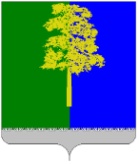 Муниципальное образование Кондинский районХанты-Мансийского автономного округа – ЮгрыАДМИНИСТРАЦИЯ КОНДИНСКОГО РАЙОНАПРОТОКОЛ №1заседания Межведомственной комиссии по охране трудаот 27 апреля 2018 года                                  пгт. МеждуреченскийПредседательствовал:Наталья Юрьевна Максимова – заместитель главы Кондинского района – председатель комитета экономического развития, председатель комиссииПрисутствовали:О состоянии условий и охраны труда на предприятиях Кондинского района за 2017 год_______________________________________________________________________ (Т.В. Каспшицкая, Н.Ю. Максимова)Решили:Информацию принять к сведению.Управлению культуры администрации Кондинского района обеспечить выполнение подведомственными учреждениями МУК ДО «Детская музыкальная школа» имени А.В. Красова городского поселения Кондинское и МУК «Районный краеведческий музей имени Нины Степановны Цехновой» проведение специальной оценки условий труда рабочих мест.Срок исполнения:  до 14 декабря 2018 года.Руководителям органов администрации Кондинского района с правами юридического лица (управление культуры, управление образования, комитет физической  культуры и спорта) обязать руководителей подведомственных учреждений организовать работу по обучению работников по охране труда и проверке их знаний в установленном порядке.Срок исполнения: до 01 августа 2018 года.Рекомендовать главам городских и сельских поселений:в целях развития социального партнерства в Кондинском районе организовать работу в подведомственных учреждениях по заключению коллективных договоров.Срок исполнения: до 31 июля 2018 года.обязать руководителей подведомственных учреждений организовать работу по обучению работников по охране труда и проверке их знаний в установленном порядке.Срок исполнения: до 01 августа 2018 года.Рекомендовать главе сельского поселения Болчары назначить ответственное лицо за организацию работы по охране труда в администрации поселения и обязать руководителя МКУ «Административно-хозяйственная служба» сельского поселения Болчары назначить ответственное лицо за организацию работы по охране труда в учреждении.Срок исполнения: до 31 мая 2018 года.1.6. Рекомендовать главам городских поселений Мортка, Луговой, сельского поселения Болчары разработать систему управления охраной труда в администрации поселения и  организовать работу по разработке системы управления охраной труда в подведомственных учреждениях.Срок исполнения: до 30 июня 2018 года.Рекомендовать главам городского поселения Луговой, сельских поселений Шугур, Леуши обеспечить выполнение подведомственными учреждениями проведение специальной оценки условий труда рабочих мест.Срок исполнения:  до 14 декабря 2018 года.О реализации организациями Кондинского района ежегодного плана финансирования предупредительных мер по сокращению производственного травматизма и профессиональных заболеваний в 2018 году_________________________________________________________________________(М.И. Васечкина, Н.Ю. Максимова)Решили:Информацию принять к сведению.Руководителям органов администрации с правами юридического лица, главам городских и сельских поселений и подведомственным им муниципальным учреждениям организовать работу по подготовке  и представлению в группу работы со страхователями №3 государственного учреждения Региональное отделение Фонда социального страхования РФ по ХМАО-Югре документов, необходимых для финансового обеспечения в 2018 году предупредительных мер по сокращению производственного травматизма и профзаболеваний. Срок исполнения: до 01 июля 2018 года.Об исполнении решений Межведомственной комиссии по охране труда при администрации Кондинского района от 08 ноября 2016 года №2, 08 июня 2017 года №1, от 27 декабря 2017 года № 2_______________________________________________________________________(Т.В. Носова, Н.Ю. Максимова)Решили:Информацию принять к сведению.Снять с контроля поручения, предусмотренные:- пунктом 4.4. протокола заседания Межведомственной комиссии по охране труда от 08 ноября 2016 года № 2;- пунктами 1.2, 1.3 протокола заседания Межведомственной комиссии по охране труда от 08 июня 2017 года №1;- пунктами 1.2, 2.3, 3.2, 3.3, 3.4 протокола заседания Межведомственной комиссии по охране труда от 26 декабря 2017 года №2;3.3. Продлить до 01 июня 2018 года срок исполнения поручений, предусмотренных пунктом 2.2 протокола заседания  Межведомственной комиссии по охране труда от 26 декабря 2017 года №2.О подведении итогов конкурса «Оказание первой помощи пострадавшим на производстве», награждение победителей, участников и партнеров конкурса _______________________________________________________________________(Н.Ю. Максимова)Решили:4.1. В соответствии с протоколом конкурсной комиссии по проведению конкурса «Оказание первой помощи пострадавшим на производстве» от 25.04.2018 года № 2,  наградить:дипломом 1-й степени, призом в денежной форме с учетом налога на доходы физических лиц в размере 11500 рублей и букетом цветов преподавателя – организатора основ безопасности жизнедеятельности муниципального бюджетного общеобразовательного учреждения «Ушьинская средняя общеобразовательная школа»  Захарову Ирину Викторовну, победителя конкурса «Оказание первой помощи пострадавшим на производстве»;дипломом 2-й степени, призом в денежной форме с учетом налога на доходы физических лиц в размере 9200 рублей специалиста по охране труда казенного общеобразовательного учреждения Ханты-Мансийского автономного округа – Югры  «Леушинская школа-интернат для обучающихся с ограниченными возможностями здоровья» Ермакова Сергея Сергеевича, занявшего второе место в конкурсе «Оказание первой помощи пострадавшим на производстве»;дипломом 3-й степени, призом в денежной форме с учетом налога на доходы физических лиц в размере 5750 рублей учителя физической культуры муниципального бюджетного общеобразовательного учреждения «Ушьинская средняя общеобразовательная школа» Мещурова Леонида Ивановича, занявшего третье место в конкурсе «Оказание первой помощи пострадавшим на производстве»;благодарственным письмом за участие в конкурсе «Оказание первой помощи пострадавшим на производстве» специалиста по охране труда муниципального казенного учреждения «Управление материально-технического обеспечения деятельности органов местного самоуправления  Кондинского района» Грачева Александра Юрьевича;благодарственным письмом за участие в конкурсе «Оказание первой помощи пострадавшим на производстве» педагога-организатора основ безопасности жизнедеятельности  муниципального бюджетного общеобразовательного учреждения Морткинская средняя общеобразовательная школа Шерстобитова Олега Викторовича;благодарственным письмом за участие в конкурсе «Оказание первой помощи пострадавшим на производстве» и букетом цветов старшего инструктора методиста муниципального бюджетного учреждения дополнительного образования детско-юношеская спортивная школа «Территория спорта» Дяченко Надежду Михайловну;благодарственным письмом за участие в конкурсе «Оказание первой помощи пострадавшим на производстве» специалиста по охране труда муниципального учреждения культуры «Районный Дворец культуры и искусств «Конда» Гиголаева Сергея Анатольевича;благодарственным письмом за участие в конкурсе «Оказание первой помощи пострадавшим на производстве» специалиста по охране труда муниципального бюджетного учреждения дополнительного образования Районная детско-юношеская спортивная школа Щукина Вячеслава Викторовича;благодарственным письмом за участие в конкурсе «Оказание первой помощи пострадавшим на производстве» и букетом цветов специалиста по охране труда муниципального учреждения культуры «Кондинская межпоселенческая централизованная библиотечная система» Бакшаеву Ксению Юрьевну;благодарственным письмом за участие в конкурсе «Оказание первой помощи пострадавшим на производстве» специалиста по охране труда муниципального бюджетного учреждения дополнительного образования детско-юношеская спортивная школа «Территория спорта» Шайхлисламову Анну Сергеевну;благодарственным письмом за многолетнее плодотворное сотрудничество и помощь в организации проведения конкурса  «Оказание первой помощи пострадавшим на производстве» бюджетное учреждение профессионального образования Ханты-Мансийского автономного округа – Югры «Междуреченский агропромышленный колледж»;благодарственным письмом за активное участие и ответственное отношение сотрудников учреждения в организации проведения  конкурса «Оказание первой помощи пострадавшим на производстве» бюджетное учреждение Ханты-Мансийского автономного округа – Югры «Кондинская районная больница»;благодарственным письмом за участие в  организации проведения  конкурса «Оказание первой помощи пострадавшим на производстве» казенное учреждение Ханты-Мансийского автономного округа – Югры «Центроспас - Югория» по Кондинскому району; благодарственным письмом за многолетнее плодотворное сотрудничество и участие в  организации проведения  конкурса «Оказание первой помощи пострадавшим на производстве» группе работы со страхователями № 3 государственного учреждения  Региональное отделение  Фонда социального страхования Российской Федерации по Ханты-Мансийского автономного округа – Югры.О награждении в связи с празднованием Всемирного дня охраны труда _______________________________________________________________________(Н.Ю. Максимова)Решили:5.1. Во исполнение постановления администрации Кондинского района от 12 марта 2018 года № 392 за добросовестное выполнение должностных обязанностей, профессиональное мастерство в области охраны труда, особые заслуги в содействии проведению социальной и экономической политики Кондинского района, в связи с празднованием Всемирного дня охраны труда и  95 – летнего юбилея со дня образования Кондинского района наградить:Почетной грамотой главы Кондинского района:Митрофанову Кристину Викторовну – специалиста по охране труда шестого квалификационного уровня отделения правовой и кадровой работы филиала казенного учреждения «Центроспас-Югория» по Кондинскому району.Благодарственным письмом главы Кондинского района:Ивашкееву Светлану Валериевну – заведующего хозяйством муниципального казенного дошкольного образовательного учреждения детский сад «Чебурашка»;Охрименко Михаила Григорьевича – специалиста по охране труда административно-хозяйственной части бюджетного учреждения Ханты – Мансийского автономного округа – Югры «Комплексный центр социального обслуживания населения «Фортуна»;Чащину Алену Альфрисовну – специалиста по охране труда муниципального казенного общеобразовательного учреждения Мулымская средняя общеобразовательная школа;Юганова Сергея Александровича – заместителя директора по учебно-производственной работе муниципального бюджетного образовательного учреждения дополнительного образования «Кондинский учебный центр».Заместитель главы Кондинского района – председатель комитета экономического развития                                Н.Ю. МаксимоваТатьяна Вениаминовна Каспшицкаязаместитель председателя комитета экономического развития администрации Кондинского района, член комиссииТатьяна Владимировна Носова начальник отдела по труду комитета экономического развития администрации Кондинского района, член комиссииАнна Анатольевна Сенинаспециалист-эксперт отдела по труду комитета экономического развития администрации Кондинского района, секретарь комиссииМихаил Николаевич Зыковначальник отдел по делам гражданской обороны, чрезвычайным ситуациям и пожарной безопасности управления гражданской защиты населения администрации Кондинского районаСветлана Леонидовна Ситниковапредседатель Координационного Совета первичных профсоюзных организаций и районных организаций профсоюзовМальвина Ивановна Васечкинаконсультант – руководитель группы работы со страхователями №3 государственного учреждения Регионального отделения Фонда социального страхования РФ по ХМАО-Югре, член комиссииЕвгения Владимировна Григоренкопредседатель территориального объединения работодателей «Союз работодателей Кондинского района»Татьяна Романовна Коневаглавный специалист управления образования администрации Кондинского районаГалина Владиславовна Крылованачальник управления культуры администрации Кондинского районаКристина Викторовна Митрофановаспециалист по охране труда 6 квалификационного уровня отделения правовой и кадровой работы филиала казенного учреждения Ханты-Мансийского автономного округа – Югры «Центроспас-Югория» по Кондинскому районуАндрей Николаевич Сироткинзаместитель директора филиала казенного учреждения Ханты-Мансийского автономного округа – Югры «Центроспас-Югория» по Кондинскому районуСветлана Валерьевна Ивашкеевазаведующий хозяйством муниципального казенного дошкольного образовательного учреждения детский сад «Чебурашка»Елена Васильевна Никитиназаведующий муниципальным казенным дошкольным образовательным учреждением детский сад «Чебурашка»Михаил Григорьевич Охрименкоспециалист по охране труда административно-хозяйственной части бюджетного учреждения Ханты-Мансийского автономного округа – Югры «Кондинский районный комплексный центр социального обслуживания населения»Татьяна Романовна Юдинцева исполняющий обязанности директора бюджетного учреждения Ханты-Мансийского автономного округа – Югры «Кондинский районный комплексный центр социального обслуживания населения»Ольга Евгеньевна Серовазаместитель начальника отдела бюджетного планирования комитета по финансам и налоговой политике администрации Кондинского района Александр Александрович Тагильцевглава городского поселения МорткаМарина Александровна Коркишкодиректор муниципального учреждения культуры «Кондинская межпоселенческая централизованная библиотечная система»Ксения Юрьевна Бакшаеваспециалист по охране труда муниципального учреждения культуры «Кондинская межпоселенческая централизованная библиотечная система»Сергей Анатольевич Гиголаевспециалист по охране труда муниципального учреждения культуры «Районный Дворец культуры и искусств «Конда»Николай Петрович Копысовдиректор муниципального казенного учреждения «Управление материально-технического обеспечения деятельности органов местного самоуправления Кондинского района»Александр Юрьевич Грачевспециалист по охране труда муниципального казенного учреждения «Управление материально-технического обеспечения органов местного самоуправления  Кондинского района»Надежда Михайловна Дяченкостарший инструктор методист муниципального бюджетного учреждения дополнительного образования детско-юношеская спортивная школа «Территория спорта»Анна Сергеевна Шайхлисламоваспециалист по охране труда муниципального бюджетного учреждения дополнительного образования детско-юношеская спортивная школа «Территория спорта»Марина Владимировна Бабушкинавременно исполняющий обязанности директора казенного общеобразовательного учреждения Ханты-Мансийского автономного округа – Югры «Леушинская школа-интернат для обучающихся с ограниченными возможностями здоровья»Сергей Сергеевич Ермаковспециалист по охране труда казенного образовательного учреждения Ханты-Мансийского автономного округа –Югры  «Леушинская школа-интернат для обучающихся с ограниченными возможностями здоровья»Ирина Викторовна Захаровапреподаватель-организатор основ безопасности жизнедеятельности  муниципального бюджетного образовательного учреждения «Ушьинская средняя общеобразовательная школа»Леонид Иванович Мещуровучитель физической культуры муниципального бюджетного образовательного учреждения «Ушьинская средняя общеобразовательная школа»Олег Викторович Шерстобитовпедагог-организатор основ безопасности жизнедеятельности  муниципального бюджетного образовательного учреждения Морткинская средняя общеобразовательная школаВячеслав Викторович Щукинспециалист по охране труда муниципального бюджетного учреждения дополнительного образования Районная детско-юношеская спортивная школаЛюбовь Владимировна Каргаполовазаместитель директора бюджетного учреждения профессионального образования Ханты-Мансийского автономного округа - Югры «Междуреченский агропромышленный колледж»